JD Finish Line/Dsco Ship MappingVersion 1.0Date 05/03/2021Document Information

Table of ContentsDocument Purpose.The purpose of this document is to support JD Finish Line suppliers ……….The following terms or acronyms are used within this document.
System /application ReferencesAccess is needed for the following systems or applications.
Procedure Instructions Background The main purpose of the Dsco Ship Mapping tool is to allow suppliers and retailers the ability to use their own shipping service level codes when sending/receiving order shipment messages.   Using the Dsco Ship Mapper tool, a retailer can send an order with their carrier and service level information to Dsco where Dsco will update the carrier and service level to their generic codes before sending to the supplier.  If a supplier configures their ship mapper with Dsco’s generic codes to their specific carriers and codes, the order message will come in as expected.  JD Finish Line requires our partners to configure the ship mapping tool.  Our accepted configuration is for UPS, FedEx, USPS, Lasership and OnTrac.    JD Finish Line currently has the following mapped: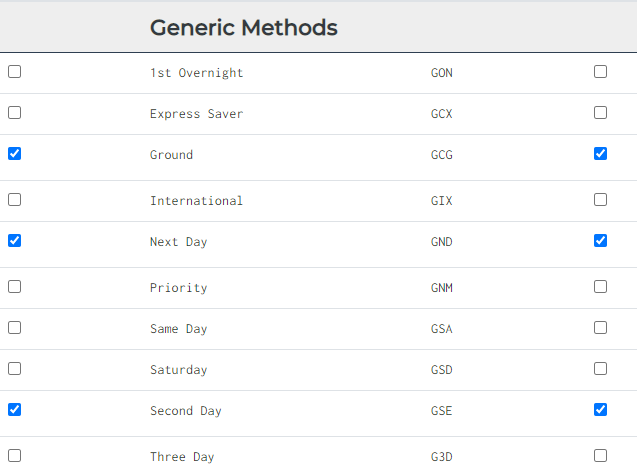 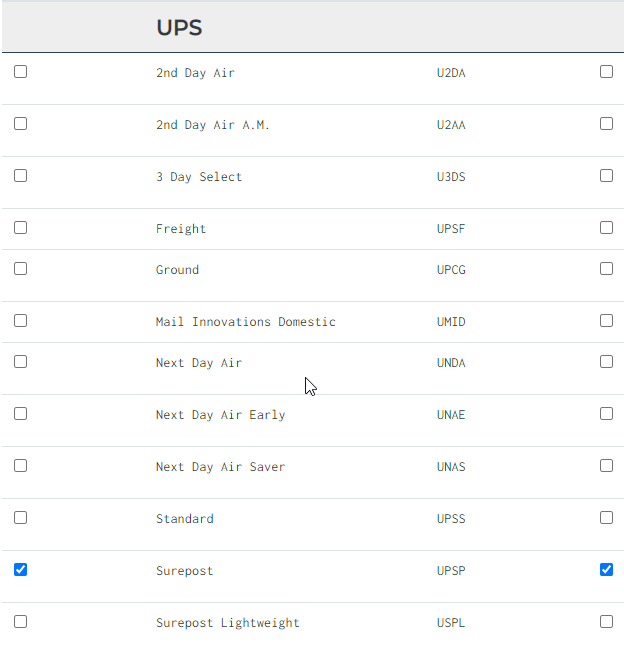 How to InstructionsFollow the Dsco Setting up Supplier Ship Mapping located:https://support.dsco.io/hc/en-us/articles/236025787-Setting-up-Supplier-Ship-MappingNOTE:  JD Finish Line carriers should be highlighted on your view.  If not, please contact Dsco Support at link listed below.Support If you need additional support during configuration, please contact Dsco support at: https://support.dsco.io/hc/en-us/requests/newAuthor:Carol Logan clogan@finishline.comDate: 5-3-2021Peer ReviewersNate Nitsch5-3-2021Version Changed ByTerm/AcronymDefinition/DescriptionDscoAn integration platform that creates networks for supply chain that simplifies the exchange of data for drop shipShip ViaA code that represents a carrier and type of delivery service for an order to be delivered.  Example: GND=GroundSystem or Application NameVersionCommentsDsco3.0UPSFedExUSPSLasershipOnTracUNDAFE2DUSPSLA2DON2DUPCGFESOLACGONCGLANDONND